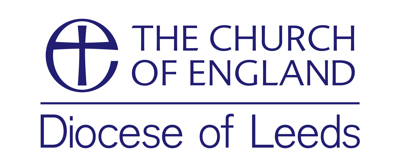 Gift Aid declaration – for past, present & future donationsI want to Gift Aid my donation of £______________ and any donations that I make in the future or have made in the past 4 years to the Leeds Diocesan Board of Finance (registered charity in England and Wales number 1155876).I am a UK taxpayer and understand that if I pay less Income Tax and/or Capital Gains Tax than the amount of Gift Aid claimed on all my donations in that tax year it is my responsibility to pay any difference.My detailsTitle: Mr/Mrs/Miss/Ms/Revd/Dr/Other:              ______________________________Forename(s) _________________________________  Surname ____________________________Address        ________________________________________________________________________________________________________________________Postcode  ______________________Date _____________________________   Signed  ________________________________________Please notify the Leeds Diocesan Board of Finance if you: Want to cancel this declaration Change your name or home address No longer pay sufficient tax on your income and/or capital gains. If you pay Income Tax at the higher or additional rate and want to receive the additional tax relief due to you, you must include all your Gift Aid donations on your Self-Assessment tax return or ask HM Revenue and Customs to adjust your tax code.Please return this form to:-
The Leeds Diocesan Board of Finance, Church House,  17-19 York Place, Leeds LS1 2EXBoost your donation by 25p of Gift Aid for every £1 you donateGift Aid is reclaimed by the charity from the tax you pay for the current tax year. Your address is needed to identify you as a current UK taxpayer.